Mon échelle de mots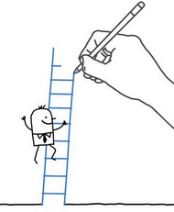 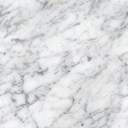            Un mot par semaine…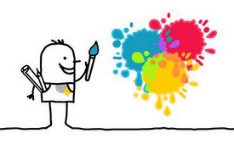 Ami__________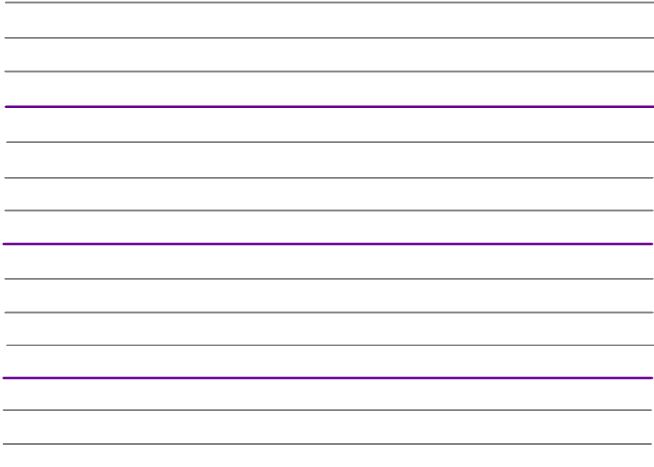  ami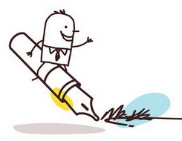 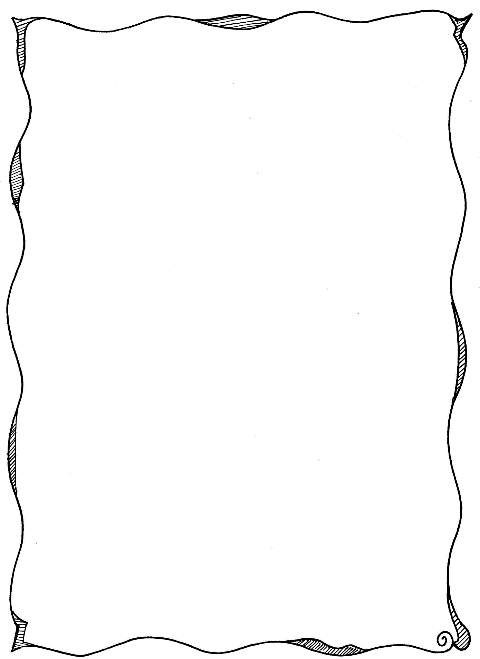 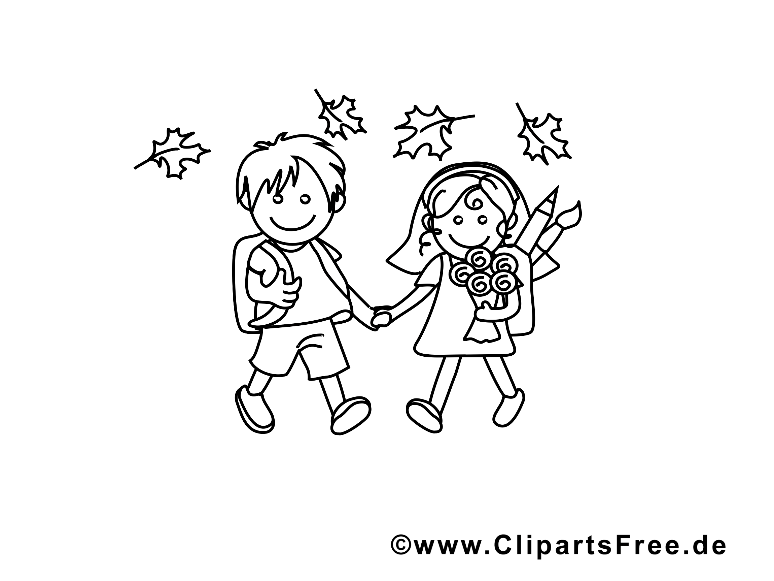       Sarah et Tom sont amis.            ________________BRTUOA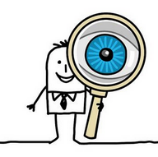 SAMIFDMNVCOUJIREABLKATGHsontAmis.SarahTomet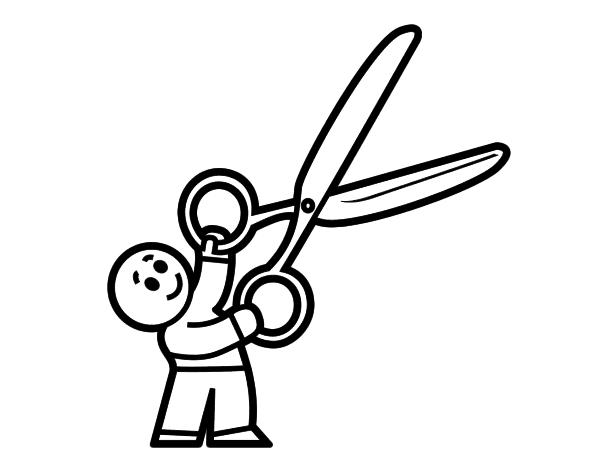 